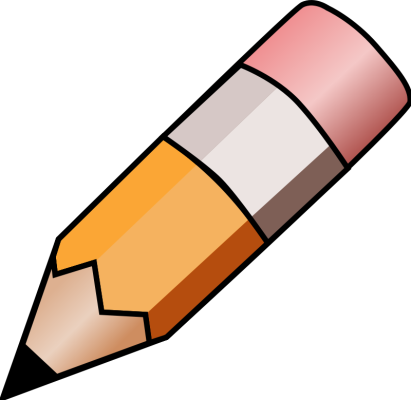 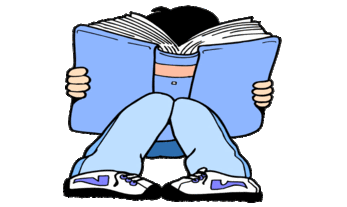 YEAR 3 HOME LEARNING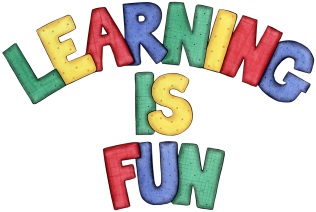 YEAR 3 HOME LEARNINGDate Set31.05.19Date Due14.06.19MathleticsPlease check Mathletics for extra practise.SpellodromeWritingThis week’s spellings:addition captiondisruption education fiction generation imitationinfection promotion stationSpellings can also be found on spellodrome.com if you would like extra practice.Writing TaskEnjoy your half term!ReadingRecommended daily reading time:KS2 20 minutes.Home Learning ProjectDate Set:      n/a                                    Date Due: n/aGreekPlease go to Greek Class Blog for Greek Home LearningGreek Class - St Cyprian's Greek Orthodox Primary Academy